Planificación Liceo Siete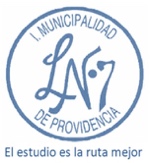 PRIORIZACIÓN CURRICULAR OBJETIVOS IMPRESCINDIBLES 2022Valor del mes: 	Frase motivacional: Trabajos Interdisciplinarios: No.		 Si.   Departamento: 	Asignatura: 	Planes y/o Coordinaciones Medio Ambiente.				 Plan de Apoyo a la Inclusión.	 Plan Integral de Seguridad Escolar.		 Plan de Afectividad, Sexualidad y Género. Plan de gestión de la Convivencia Escolar.	 Plan de Formación Ciudadana.NOTA: A TRAVÉS DEL USO DE PLATAFORMA SE INFORMA A ESTUDIANTES FECHA DE LIBERACIÓN DE ACTIVIDADES Y FECHA DE ENVÍO DE LAS TAREAS AL DOCENTE, SEGÚN ASIGNATURA.NIVEL:Objetivo Imprescindible AbordadoActividades a Desarrollar (Acceso por Materiales)Profundización en texto escolar MINEDUC y otros recursosCICLO 1:Semana A-B-C-Dmiércoles 02 al 25 de marzoOA 01Calcular operaciones con números racionales en forma simbólica.Indicadores de evaluación:• Identifican el tipo de número, racional, entero y natural, y las operaciones involucradas.• Realizan operaciones mixtas con números racionales.• Reducen expresiones numéricas de números racionales, aplicando las propiedadesde conmutatividad, asociatividad y distributividad.• Transforman expresiones del lenguaje natural a expresiones matemáticas y viceversa.ACTIVIDADESPROPUESTAS: Semana A:Inicio Unidad 1 y evaluación diagnóstica: ¿Qué sabes?Semana B:Inicio Unidad 1 y evaluación diagnóstica: ¿Qué sabes?Aplicación de evaluación diagnostica DIAConjunto de los números racionalesSemana C:Adición y sustracción de números racionalesAplicación de evaluación diagnostica basado en habilidades de representar y resolución de problemas.Multiplicación y división de números racionalesSemana D:Multiplicación y división de números racionalesAplicación de evaluación formativaOperaciones combinadasPROFUNDIZACION DELCONTENIDO: Texto del Estudiante (1° Medio)Páginas 7 a 23Videos de apoyo: 1.- Números Racionaleshttps://www.youtube.com/watch?v=B_9DkUFgLE0&list=PLiG_ZAUipsjtOJlFypHcqrKywhN_CEOLX2.- Multiplicación y división de Números racionaleshttps://www.youtube.com/watch?v=U61PXulJFPs&list=PLiG_ZAUipsjtOJlFypHcqrKywhN_CEOLX&index=23,- Operatoria combinada y resolución de problemas con Racionales.https://www.youtube.com/watch?v=vbh4lcMtpoI&list=PLiG_ZAUipsjtOJlFypHcqrKywhN_CEOLX&index=3PPT: NUMEROS RACIONALESConjunto de los números racionalesAdición y sustracción de números racionalesMultiplicación y división de números racionalesOperaciones combinadas